ФЕДЕРАЛЬНОЕ АГЕНТСТВО ЖЕЛЕЗНОДОРОЖНОГО ТРАНСПОРТАФедеральное государственное бюджетное образовательное учреждение высшего образования«Петербургский государственный университет путей сообщенияИмператора Александра I»(ФГБОУ ВО ПГУПС) Кафедра «Физическая культура»РАБОЧАЯ ПРОГРАММАдисциплины«Элективные курсы по физической культуре и спорту» (Б1.В.ДВ)для специальности23.05.06  «Строительство железных дорог, мостов и транспортных тоннелей» по специализации«Мосты»«Тоннели и метрополитены»«Строительство магистральных железных дорог»«Управление техническим состоянием железнодорожного пути»Форма обучения – очная, заочнаяпо специализации«Строительство дорог промышленного транспорта»Форма обучения – очнаяСанкт – Петербург2018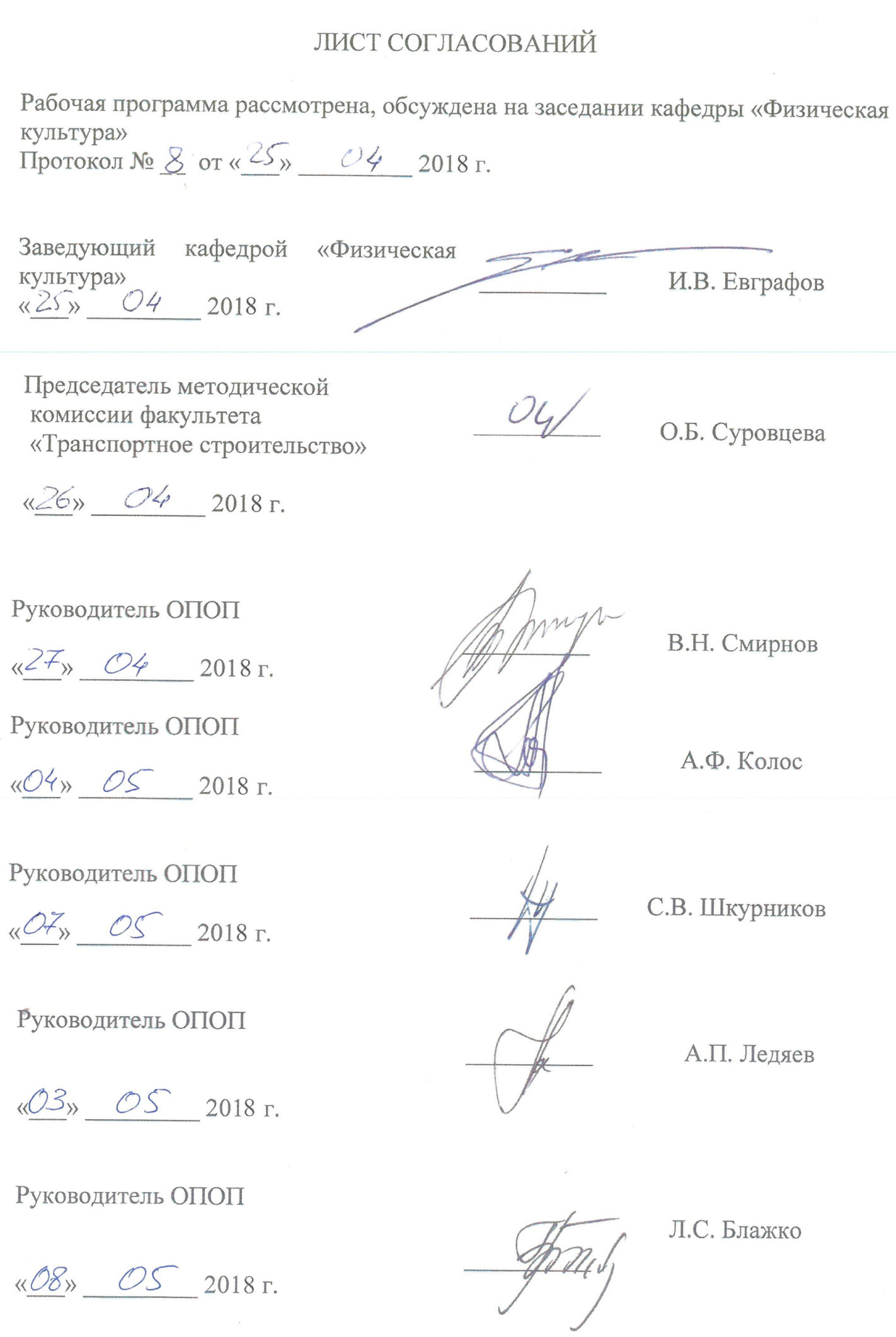 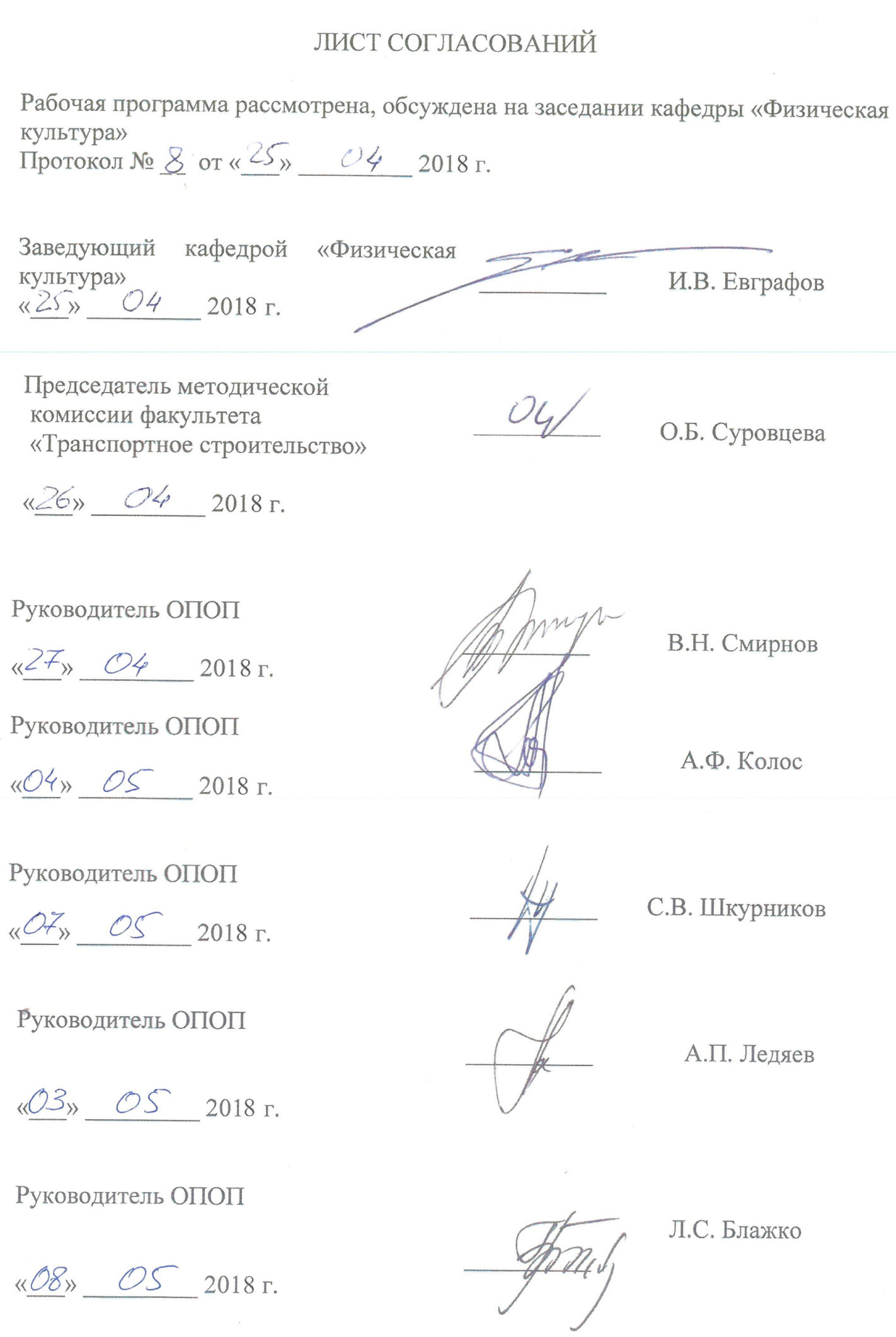 1. Цели и задачи дисциплиныРабочая программа составлена в соответствии с ФГОС ВО, утвержденным «12» сентября 2016 г., приказ  № 1160 по специальности 23.05.06 «Строительство железных дорог, мостов и транспортных тоннелей» для специализаций «Мосты», «Строительство дорог промышленного транспорта», «Строительство магистральных железных дорог», «Тоннели и метрополитены», «Управление техническим состоянием железнодорожного пути» по дисциплине «Элективные курсы по физической культуре и спорту».Целью изучения дисциплины в вузе является формирование физической культуры личности и способности направленного использования разнообразных средств физической культуры, спорта и туризма для сохранения и укрепления здоровья, психофизической подготовки и самоподготовки к будущей жизни и профессиональной деятельности.Для достижения поставленной цели решаются следующие задачи:- понимание социальной роли физической культуры в развитии
человека и подготовке специалиста;- знание научно-биологических и практических основ физической
культуры и здорового образа жизни;- формирование  мотивационно-ценностного  отношения   к физической   культуре,   установки   на   здоровый   стиль   жизни,   физическое
самосовершенствование  и  самовоспитание,  потребности  в  регулярных
занятиях физическими упражнениями и спортом;- овладение системой практических умений и навыков, обеспечивающих   сохранение   и   укрепление   здоровья,   развитие   и   совершенствование психофизических способностей и качеств, самоопределение в
физической культуре;- обеспечение общей и профессионально-прикладной физической
подготовленности, определяющей психофизическую готовность студента к
будущей профессиональной деятельности;- приобретение   опыта   использования   физкультурно-спортивной деятельности для достижения жизненных и профессиональных целей.2. Перечень планируемых результатов обучения по дисциплине, соотнесенных с планируемыми результатами освоения основной профессиональной образовательной программыПланируемыми результатами обучения по дисциплине «Элективные курсы по физической культуре и спорту» являются: приобретение знаний, умений, навыков.В результате освоения дисциплины обучающийся должен:ЗНАТЬ:- сущность понятий «Физическая культура личности», «Здоровье», «Здоровый образ жизни», а также их влияние на общую и профессиональную жизнедеятельность;- социально-биологические и педагогические основы физического воспитания и самовоспитания;- средства и методы физического воспитания и самовоспитания для повышения адаптивных резервов организма, укрепления здоровья, коррекции физического развития и телосложения- роль оптимальной двигательной активности в повышении функциональных и двигательных возможностей организма человека, в укреплении и поддержании его здоровья и психофизической работоспособности;- методику самостоятельного использования средств физической культуры и спорта для рекреации в процессе учебной и профессиональной деятельности, для коррекции общей психофизической нагрузки.УМЕТЬ:- использовать систематические занятия физическими упражнениями и занятия различными видами спорта для формирования и развития психофизических качеств и свойств личности, необходимых в социально-культурной и профессиональной деятельности.ВЛАДЕТЬ:- средствами самостоятельного, методически правильного использования методов физического воспитания и укрепления здоровья, готовности к достижению должного уровня физической подготовленности для обеспечения полноценной социальной и профессиональной деятельности;- должным уровнем физической подготовленности, необходимым для ускорения усвоения профессиональных умений и навыков в процессе обучения в вузе; для обеспечения полноценной социальной и профессиональной деятельности после окончания учебного заведения;- умением рефлексии и самокоррекции, с использованием методов и средств самоконтроля за своим психофизическим состоянием;- личным опытом, умениями и навыками повышения своих функциональных и двигательных способностей.Изучение дисциплины направлено на формирование следующих  общекультурных компетенций (ОК):- владением средствами самостоятельного, методически правильного использования методов физического воспитания  и укрепления здоровья, готовность к достижению должного уровня физической подготовленности для обеспечения полноценной социальной и профессиональной деятельности (ОК-13).Область профессиональной деятельности обучающихся, освоивших данную дисциплину, приведена в п. 2.1 общей характеристики ОПОП.Объекты профессиональной деятельности обучающихся, освоивших данную дисциплину, приведены в п. 2.2 общей характеристики ОПОП.3. Место дисциплины в структуре основной профессиональной образовательной программыДисциплина «Элективные курсы по физической культуре и спорту» относится к вариативной части ФГОС ВО и является дисциплиной по выбору для обучающегося. Обучающийся имеет право выбора спортивного отделения для формирования компетенций, но, в тоже время, должен изучить все разделы дисциплины. 4. Объем дисциплины и виды учебной работыДля очной формы обученияПримечание:З – зачёт.Для заочной формы обученияПримечание:З – зачёт.5. Содержание и структура дисциплины5.1 Содержание дисциплиныДля очной формы обучения*На отделение «Специальная медицинская группа» направляются обучающиеся, прошедшие медицинский осмотр в университете и имеющие рекомендации врача посещать учебные занятия по дисциплине «Элективные курсы по физической культуре» в специальной медицинской группе (СМГ). Занятия в группах СМГ проходят по индивидуальной программе.Для заочной формы обучения5.2 Разделы дисциплины и виды занятийДля очной формы обучения*Раздел «Специальная медицинская группа» отличается от других разделов дисциплины. Обучающиеся в специальной медицинской группе (СМГ) посещают занятия по дисциплине «Элективные курсы по физической культуре и спорту» весь период обучения и находятся под наблюдением врача. Для заочной формы обучения6. Перечень учебно-методического обеспечения для самостоятельной работы обучающихся по дисциплинеДля очной формы обученияДля заочной формы обучения7. Фонд оценочных средств для проведения текущего контроля успеваемости и промежуточной аттестации обучающихся по дисциплинеФонд оценочных средств по дисциплине «Элективные курсы по физической культуре и спорту» является неотъемлемой частью рабочей программы и представлен отдельным документом, рассмотренным на заседании кафедры «Физическая культура» и утвержденным заведующим кафедрой.8. Перечень основной и дополнительной учебной литературы, нормативно-правовой документации и других изданий, необходимых для освоения дисциплины8.1 Перечень основной учебной литературы, необходимой для освоения дисциплиныФедоров В.Г., Миронов В.В., Ендальцев Б.В., Давиденко Д.Н. и др. Теоретический экскурс в лекционные занятия по физической культуре студентов железнодорожных вузов. Учебно-методическое пособие, - СПб.: ПГУПС, 2008. - 164 с.; Евграфов И.В., Кононов С.В., Радовицкая Е.В. Методики по формированию и поддержанию здорового образа жизни студентов транспортных вузов: учебно-методическое пособие. [Электронный ресурс]: Электрон. дан. — СПб.:  ПГУПС (Петербургский государственный университет путей сообщения Императора Александра I), 2015. — 44 с. — Режим доступа: http://e.lanbook.com/books/element.php?pl1_id=66400; Евграфов И.В., Беляков Е.Г., Кононов С.В., Радовицкая Е.В Методические аспекты формирования и поддержания навыка целостного движения для студентов и преподавателей: учебно-методическое пособие. [Электронный ресурс]: Электрон. дан. — СПб. : ПГУПС (Петербургский государственный университет путей сообщения Императора Александра I), 2015. — 51 с. — Режим доступа: http://e.lanbook.com/books/element.php?pl1_id=66397. 8.2 Перечень дополнительной учебной литературы, необходимой для освоения дисциплиныГришин Н.Ф. Максин Б.В. Методико-практические занятия по учебной дисциплине «Физическая культура». Учебно-методическое пособие, - СПб.: ПГУПС, 2006. – 77 с.;Ковалёв В.И., Евграфов И.В., Крылов А.И., Соколов Я.В., Фортунатов В.В. Основы здорового образа жизни. Учебное пособие, - СПб.: ПГУПС, 2007. - 220 с.8.3 Перечень нормативно-правовой документации, необходимой для освоения дисциплиныФедеральный закон РФ от 29.12.2012 № 273-ФЗ «Об образовании в Российской Федерации».Приказ Минобрнауки России от 19.12.2013 № 1367 «Об утверждении Порядка организации и осуществления образовательной деятельности по образовательным программам высшего образования – программам бакалавриата, программам специалитета, программам магистратуры».Методические рекомендации по организации образовательного процесса для обучения инвалидов и лиц с ограниченными возможностями здоровья в образовательных организациях высшего образования, в том числе оснащенности образовательного процесса, утвержденные заместителем министра образования и науки РФ А.А. Климовым от 08.04.2014 № АК 44/05 вн.Федеральные государственные образовательные стандарты высшего образования по направлениям подготовки (специальности). Другие издания, необходимые для освоения дисциплиныС.В. Кононов, Н.М. Дзюба, Организационные требования, структура и содержание учебных занятий по плаванию дисциплины «Физическая культура» университета путей сообщения. Учебно-методическое пособие. 2008. - 11 с.;Н.Н. Венгерова, Т.Е. Весёлкина, Е.Т. Ермукашева, Т.В. Сизова, М.А. Фёдорова. Художественная гимнастика в высшей школе. Учебное пособие. 2013. - 51 с.;Н.Ф. Гришин, Б.В. Максин. Методико-практические занятия по учебной дисциплине «Физическая культура». Учебно-методическое пособие. 2006. - 77 с.;В.А. Куванов, А.Я. Гончаров, И.А. Перепёлкин, А.Я. Гончаров, Е.И. Серова. Уроки самообороны для студентов Петербургского университета путей сообщения. Учебно-методическое пособие. 2013. - 33 с.;В.И. Тропников, Ю.А. Смирнов, А.И. Гуляев. Гиревой спорт (Система упражнений с гирями). Учебное пособие. 2010. ПГУПС. – 27 с.9. Перечень ресурсов информационно-телекоммуникационных сетей «Интернет», необходимых для освоения дисциплиныЛичный кабинет обучающегося и электронная информационно-образовательная среда. [Электронный ресурс]. – Режим доступа: http://sdo.pgups.ru/  (для доступа к полнотекстовым документам требуется авторизация).  2.    Образовательный ресурс Единое окно:http://window.edu.ru/resource/182/77182http://window.edu.ru/resource/700/48700http://www.sport.spbu.ru/pdf/lections/lections_09_12/themeall.pdf10. Методические указания для обучающихся по освоению дисциплиныПорядок изучения дисциплины следующий:Освоение разделов дисциплины производится в порядке, приведенном в разделе 5 «Содержание и структура дисциплины». Обучающийся должен освоить все разделы дисциплины с помощью учебно-методического обеспечения, приведенного в разделах 6, 8 и 9 рабочей программы. Для формирования компетенций обучающийся должен представить выполненные типовые контрольные задания (рефераты) или иные материалы, необходимые для оценки знаний, умений, навыков и (или) опыта деятельности, предусмотренные текущим контролем (см. фонд оценочных средств по дисциплине).По итогам текущего контроля по дисциплине, обучающийся должен пройти промежуточную аттестацию (см. фонд оценочных средств по дисциплине).11. Перечень информационных технологий, используемых при осуществлении образовательного процесса по дисциплине, включая перечень программного обеспечения и информационных справочных систем Перечень информационных технологий, используемых при осуществлении образовательного процесса по дисциплине:технические средства (компьютерная техника и средства связи (персональные компьютеры, проектор);методы обучения с использованием информационных технологий (демонстрация мультимедийных материалов).электронная информационно-образовательная среда Петербургского государственного университета путей сообщения Императора Александра I [Электронный ресурс]. Режим доступа:  http://sdo.pgups.ru.Дисциплина обеспечена необходимым комплектом лицензионного программного обеспечения, установленного на технических средствах, размещенных в специальных помещениях и помещениях для самостоятельной работы: операционная система Windows, MS Office.12. Описание материально-технической базы, необходимой для осуществления образовательного процесса по дисциплинеМатериально-техническая база обеспечивает проведение всех видов учебных занятий, предусмотренных учебным планом  по специальности  23.05.06 «Строительство железных дорог, мостов и транспортных тоннелей» и соответствует действующим санитарным и противопожарным нормам и правилам. Она содержит:- помещения для проведения лекционных (заочная форма обучения) и практических занятий (очная форма обучения),  укомплектованных специализированной учебной мебелью и техническими средствами обучения, служащими для представления учебной информации большой аудитории (настенным экраном с дистанционным управлением, маркерной доской, считывающим устройством для передачи информации в компьютер, мультимедийным проектором и другими информационно-демонстрационными средствами). В случае отсутствия в аудитории технических средств обучения для предоставления учебной информации используется переносной проектор и маркерная доска (стена). Для проведения занятий лекционного типа используются учебно-наглядные материалы в виде презентаций, которые обеспечивают тематические иллюстрации в соответствии с рабочей программой дисциплины;- помещения для проведения групповых и индивидуальных консультаций;- помещения для проведения текущего контроля и промежуточной аттестации;- помещение для самостоятельной работы (учебно-методическая аудитория 9-08), оснащенное компьютерной техникой с возможностью подключения к сети «Интернет» с обеспечением доступа в электронную информационно-образовательную среду. - помещения для проведения практических занятий, укомплектованных спортивным инвентарём и оборудованием.Материально-техническая база для проведения практических занятийДля очной формы обученияДля заочной формы обучения:Материально-техническая база обеспечивает проведение всех видов учебных занятий, предусмотренных учебным планом подготовки специалистов по специальности 23.05.06 «Строительство железных дорог, мостов и транспортных тоннелей» и соответствует действующим санитарным и противопожарным нормам и правилам.Она содержит помещения для проведения лекционных занятий, консультаций и зачётных мероприятий, укомплектованных техническими средствами обучения (настенным экраном и мультимедийным проектором).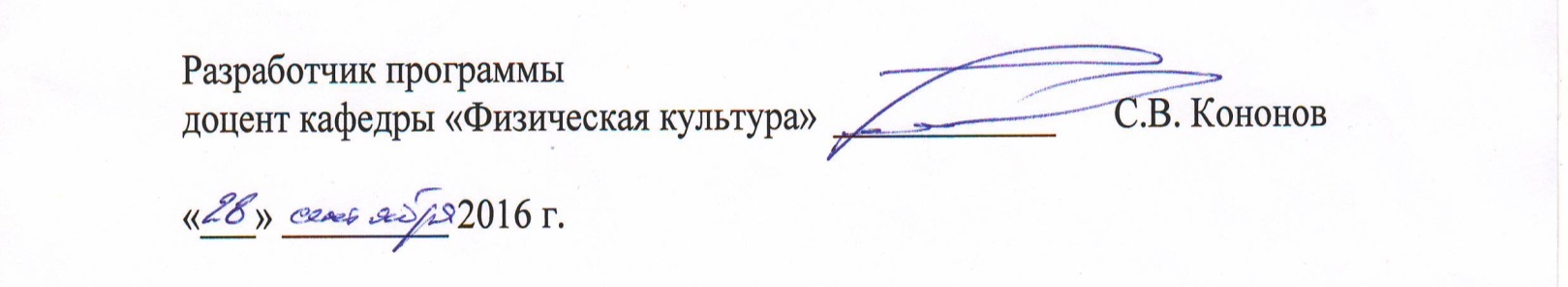 Вид учебной работыВсего часовСеместрСеместрСеместрСеместрСеместрСеместрВид учебной работыВсего часов123456Контактная работа (по видам учебных занятий)В том числе:- лекции (Л)- практические занятия (ПЗ)- лабораторные работы (ЛР)312-312----68-68-72-72-68-68-54-54-50-50-Самостоятельная работа студентов (СРС)16-4-4-8Контроль-------Форма контроля знанийЗ -ЗЗЗЗЗОбщая трудоёмкость: час/з.е.328-7272725458Вид учебной работыВсего часовкурсВид учебной работыВсего часов1Контактная работа (по видам учебных занятий)В том числе:- лекции (Л)- практические занятия (ПЗ)- лабораторные работы (ЛР)66--66--Самостоятельная работа студентов (СРС)318318Контроль44Форма контроля знанийЗ ЗОбщая трудоёмкость: час/з.е.328328№Наименование раздела дисциплиныСодержание раздела1Легкая атлетика (ПЗ)В основе практических занятий используются средства общей физической подготовки – общие развивающие упражнения, подвижные и спортивные игры в сочетании с гигиеническими факторами и естественными силами природы; средства специальной физической подготовки - изучение и совершенствование техники бега, прыжков, метания, бега с препятствиями (барьерами и т.д.). Развитие физических качеств: быстроты, силы, выносливости, ловкости, координации движений.2Спортивные игры (волейбол, баскетбол)(ПЗ)Волейбол: Изучение подачи, передачи, приёма мяча. Изучение тактических приёмов, перемещений. Изучение тактики нападения и защиты. Развитие общей выносливости на базе ОФП, развитие быстроты, ловкости, подвижности суставов. Развитие силы. Развитие коммуникативных качеств и лидерских способностей. Тренировочная и соревновательная деятельность.Баскетбол: Изучение бросков, передачи, приема мяча. Изучение техники ведения мяча и перемещений по спортивной площадке. Изучение тактических приёмов, блоков и атак. Изучение тактики нападения и защиты. Развитие общей выносливости на базе ОФП, развитие быстроты, ловкости, подвижности суставов, развитие специальной выносливости. Развитие силы. Развитие коммуникативных качеств и лидерских способностей. Тренировочная и соревновательная деятельность.3Единоборства и атлетизм (Юноши)(ПЗ)ХудожественнаяГимнастика (Девушки)(ПЗ)Юноши: Изучение технико-тактических действий в стойке и партере. Изучение приёмов: переводов, рывков, бросков, сваливания, обезоруживания. Изучение захватов, ударных приёмов самообороны. Изучение тактики самообороны. Тренировка в основных упражнениях силовых   видов   спорта: рывок, толчок штанги, приседание со штангой на плечах, жим штанги лёжа, тяга спиной, рывок, толчок гирь, упражнения   для   развития основных мышечных групп на тренажерах. Обучение техники выполнения упражнений с отягощениями. Упражнения, развивающие подвижность суставов, упражнения на расслабление. Общая и специальная    физическая подготовка. Развитие профессионально-прикладных физических и психических качеств.Девушки: Изучение исходных положений, стоек, упражнения на развитие правильной осанки, упражнения развивающие различные группы мышц, специальные гимнастические упражнения, упражнения на равновесие, музыкально-ритмические упражнения, упражнения с предметами (мячи, обручи, скакалки, булавы, ленты и др.), упражнения на взаимодействия в группе.4Плавание (ПЗ)Группы начального обучения: на суше – общие развивающие упражнения, подготовительные упражнения; на воде — подготовительные упражнения для освоения с водой; изучение техники плавания на груди (дыхание в воду, движения руками, согласование движений рук и ног); изучение техники плавания кролем на спине (движения ногами, движения руками, согласование движений рук и ног). Учебно-тренировочные группы: на суше – общие развивающие упражнения,специальные упражнения для развития силы, силовой выносливости, координации и гибкости; на воде - совершенствование техники плавания кролем на груди, совершенствование техники плавания кролем на спине. Изучение техники поворотов при плавании кролем на груди и на спине. Изучение техники стартовых прыжков. Группы спортивного совершенствования: на суше – общая и специальная  физическая подготовка пловца; на воде - совершенствование техники основного способа плавания. Развитие скоростных возможностей, общей и специальной скоростной выносливости. Изучение тактики прохождения дистанции.5Общая физическая подготовка (ОФП)(ПЗ)Ходьба, упражнения в ходьбе. Бег, беговые упражнения. Прыжковые упражнения. Ходьба на лыжах. Общая физическая подготовка: общие развивающие упражнения, профессионально-прикладная физическая подготовка, подвижные игры, эстафеты, спортивные игры. Общие развивающие упражнения с использованием инвентаря: скакалки, резиновые жгуты, набивные мячи, гимнастические палки, гантели, обручи, гимнастические скамейки, «шведская стенка» и т.д.6Специальная медицинская группа (СМГ)*(ПЗ)Лечебная гимнастика: система унифицированной, регламентированной, общефизической, функциональной тренировки по четырём блокам адаптивной направленности. Упражнения на тренажёрах, циклические передвижения используя регламентированные режимы дыхания, специальные силовые упражнения, упражнения на подвижность суставов, упражнения на расслабление различных групп  мышц.ажёрах, циклические передвижения используя регламентированные режимы дыхания, специальные силовые упражнения, упражнения на подвижность суставов, упражнения на расслабление различных групп  мышц.7Основы обучения двигательному навыку. Совершенствование двигательных качеств. Формирование психических качеств(СРС)МПЗ: Разработка комплекса упражнений по овладению начальными навыками в ходьбе, беге, плавании и других видах спорта.8Общая физическая и спортивная подготовка в системе физического воспитания (СРС)МПЗ: Планирование и организация простейших тренировочных занятий. Составление программ по физической культуре.9Самоконтроль занимающихся физическими упражнениями и спортом (СРС)МПЗ: Методики самоконтроля за функциональным состоянием организма для использования их в период учебной деятельности. 10Основы здорового образа жизни студента. Физическая культура в обеспечении здоровья (СРС)МПЗ: Применение средств и методов мышечной релаксации после интенсивных физических нагрузок.11Средства физической культуры в регулировании работоспособности (СРС)МПЗ: Применение простейших методик определения работоспособности в физкультурной и спортивной деятельности. 12Коррекция физического развития, телосложения, двигательной и функциональной подготовленности средствами ФК. Структура построения учебно-тренировочного занятия (СРС)МПЗ: Применение методик контроля развития отдельных физических качеств в разный период обучения. 13Самоконтроль занимающихся физическими упражнениями и спортом (СРС)МПЗ: Простейшие методики самоконтроля состояния здоровья и физического развития. 14Профессионально-прикладная физическая подготовка (ППФП) студентов (СРС)МПЗ: Разработка индивидуальных программ по физической культуре студентов с учётом профессионально-прикладной направленности подготовки.№ п/пНаименование раздела дисциплиныСодержание раздела1Самоконтроль занимающихся физическими упражнениями и спортом (Л)1. Врачебно-педагогический контроль, его содержание.2. Самоконтроль, его цели, задачи, методы исследования3. Субъективные и объективные показатели самоконтроля2Профессионально-прикладная физическая подготовка студента (Л)1.Определение, понятие ППФП, её цели и задачи.2.Основные факторы, определяющие содержание ППФП3. Организация и формы ППФП в вузе.3Физическая культура в профессиональной деятельности бакалавра и специалиста (Л)1.Производственная физическая культура, её цели и задачи2.Влияние условий труда и быта специалиста на выбор форм, методов и средств ПФК3.Профилактика профессиональных заболеваний и травматизма средствами физической культуры4Психофизиологические основы учебного труда и интеллектуальной деятельности. (СРС)1.Объективные и субъективные факторы обучения и реакция на них организма студентов.2.Изменение состояния организма студента под влиянием различных режимов и условий обучения.3.Влияние на работоспособность периодичности ритмических процессов в организме.МПЗ: Применение простейших методик определения работоспособности в физкультурной и спортивной деятельности5Общая физическая, специальная и спортивная подготовка в системе физического воспитания. (СРС)1.Методические принципы физического воспитания.2.Средства и методы физического воспитания.3.Воспитание физических качеств.МПЗ: Планирование и организация простейших тренировочных занятий. Составление программ по физической культуре.6Самоконтроль занимающихся физическими упражнениями и спортом. (СРС)1. Диагностика и самодиагностика организма при занятиях физическими упражнениями2.Врачебно-педагогический контроль, его содержание3. Оценка функциональной подготовленности занимающихся физическими упражнениями.4.Методы оценки выносливости, силы, быстроты и гибкости.МПЗ: Методики самоконтроля за функциональным состоянием организма для использования их в период учебной деятельности. 7Основы здорового образа жизни студента. Физическая культура в обеспечении здоровья. (СРС)1.Понятие «здоровье», его содержание и критерии2.Здоровый образ жизни студентов.3.Содержательные характеристики составляющих здорового образа жизни.МПЗ: Применение средств и методов мышечной релаксации после интенсивных физических нагрузок.8Основы здорового образа жизни студента. Физическая культура в обеспечении здоровья. (СРС)1.Работоспособность и влияние на неё различных факторов.2.Средства физической культуры в регулировании психоэмоционального и функционального состояния студента в экзаменационный период.3.Особенности проведения учебных занятий по физической культуре для повышения работоспособности студентов.МПЗ: Простейшие методики самоконтроля состояния здоровья и физического развития. 9Основы методики самостоятельных занятий физическими упражнениями. (СРС)1. Мотивация и целенаправленность самостоятельных занятий.2.Формы и содержание самостоятельных занятий.3.Пульсовой режим рациональной тренировочной нагрузки для лиц студенческого возраста.МПЗ: Разработка комплекса упражнений по овладению начальными навыками в ходьбе, беге, плавании и других видах спорта.10Коррекция физического развития, телосложения, двигательной и функциональной подготовленности средствами ФК. Структура построения учебно-тренировочного занятия (СРС)11Профессионально-прикладная физическая подготовка (ППФП) студентов (СРС)МПЗ: Разработка индивидуальных программ по физической культуре студентов с учётом профессионально-прикладной направленности подготовки.№ п/пНаименование раздела дисциплиныЛПЗЛРСРС1Легкая атлетика (Пр)-68--2Спортивные игры (волейбол, баскетбол)(Пр)-72--3Единоборства и атлетизм (Юноши)(Пр)ХудожественнаяГимнастика (Девушки)(Пр)-68--4Плавание (Пр)-54--5Общая физическая подготовка (ОФП)(Пр)-50--6Специальная медицинская группа (СМГ)*-312--7Основы обучения двигательному навыку. Совершенствование двигательных качеств. Формирование психических качеств(СРС)---28Общая физическая и спортивная подготовка в системе физического воспитания (СРС)---29Самоконтроль занимающихся физическими упражнениями и спортом (СРС)---210Основы здорового образа жизни студента. Физическая культура в обеспечении здоровья (СРС)---211Средства физической культуры в регулировании работоспособности (СРС)---212Коррекция физического развития, телосложения, двигательной и функциональной подготовленности средствами ФК. Структура построения учебно-тренировочного занятия (СРС)---213Самоконтроль занимающихся физическими упражнениями и спортом (СРС)---214Профессионально-прикладная физическая подготовка (ППФП) студентов (СРС)---2Итого:31216№ п/пНаименование раздела дисциплиныЛПЗЛРСРС1Самоконтроль занимающихся физическими упражнениями и спортом (Л)2---2Профессионально-прикладная физическая подготовка студента (Л)2---3Физическая культура в профессиональной деятельности бакалавра и специалиста (Л)2---4Психофизиологические основы учебного труда и интеллектуальной деятельности. (СРС)---405Общая физическая, специальная и спортивная подготовка в системе физического воспитания. (СРС)---406Самоконтроль занимающихся физическими упражнениями и спортом. (СРС)---407Основы здорового образа жизни студента. Физическая культура в обеспечении здоровья. (СРС)---408Основы здорового образа жизни студента. Физическая культура в обеспечении здоровья. (СРС)---389Основы методики самостоятельных занятий физическими упражнениями. (СРС)---4010Коррекция физического развития, телосложения, двигательной и функциональной подготовленности средствами ФК. Структура построения учебно-тренировочного занятия (СРС)---4011Профессионально-прикладная физическая подготовка (ППФП) студентов (СРС)---40Итого:6318№п/пНаименование разделаПеречень учебно-методического обеспечения1Легкая атлетика (Пр)Е.В. Радовицкая. Использование беговых нагрузок аэробной направленности на самостоятельных занятиях по физическому воспитанию студентов железнодорожных вузов. Учебно-методическое пособие. 2008. – 16 с.2Спортивные игры (волейбол, баскетбол)(Пр)Федоров В.Г., Миронов В.В., Ендальцев Б.В., Давиденко Д.Н. и др. Теоретический экскурс в лекционные занятия по физической культуре студентов железнодорожных вузов. Учебно-методическое пособие, - СПб.: ПГУПС, 2008. - 165 с.3Единоборства и атлетизм (Юноши)(Пр)ХудожественнаяГимнастика (Девушки)(Пр)В.А. Куванов, А.Я. Гончаров, И.А. Перепёлкин, А.Я. Гончаров, Е.И. Серова. Уроки самообороны для студентов Петербургского университета путей сообщения. Учебно-методическое пособие. 2013. – 33 с. Н.Н. Венгерова, Т.Е. Весёлкина, Е.Т. Ермукашева, Т.В. Сизова, М.А. Фёдорова. Художественная гимнастика в высшей школе. Учебное пособие. 2013. – 51 с.4Плавание (Пр)С.В. Кононов, Н.М. Дзюба, Организационные требования, структура и содержание учебных занятий по плаванию дисциплины «Физическая культура» университета путей сообщения. Учебно-методическое пособие. 2008. – 11 с. 5Общая физическая подготовка (ОФП)(Пр)Радовицкая Е.В., Современные методики обучения целостному движению, Учебно-методическое пособие, 2011. – 14 с.6Специальная медицинская группа (СМГ)*Романченко С.А., Структура, содержание и организационные требования учебных занятий в специальной медицинской группе: Учебно-методическое пособие. СПб, ПГУПС, 2009. – 13 с.7Основы обучения двигательному навыку. Совершенствование двигательных качеств. Формирование психических качеств(СРС)Федоров В.Г., Миронов В.В., Ендальцев Б.В., Давиденко Д.Н. и др. Теоретический экскурс в лекционные занятия по физической культуре студентов железнодорожных вузов. Учебно-методическое пособие, - СПб.: ПГУПС, 2008. - 165 с.Евграфов И.В., Кононов С.В., Радовицкая Е.В. Методики по формированию и поддержанию здорового образа жизни студентов транспортных вузов: учебно-метод. пособие [Электронный ресурс]: учебно-методическое пособие /— Электрон. дан. — СПб.:  ПГУПС (Петербургский государственный университет путей сообщения Императора Александра I), 2015. — 44 с. — Режим доступа: http://e.lanbook.com/books/element.php?pl1_id=66400 Евграфов И.В. Беляков Е.Г., Кононов С.В., Радовицкая Е.В. Методические аспекты формирования и поддержания навыка целостного движения для студентов и преподавателей: учебно-метод. пособие [Электронный ресурс]: учебно-методическое пособие /— Электрон. дан. — СПб. : ПГУПС (Петербургский государственный университет путей сообщения Императора Александра I), 2015. — 51 с. — Режим доступа: http://e.lanbook.com/books/element.php?pl1_id=66397 8Общая физическая и спортивная подготовка в системе физического воспитания (СРС)Федоров В.Г., Миронов В.В., Ендальцев Б.В., Давиденко Д.Н. и др. Теоретический экскурс в лекционные занятия по физической культуре студентов железнодорожных вузов. Учебно-методическое пособие, - СПб.: ПГУПС, 2008. - 165 с.Евграфов И.В., Кононов С.В., Радовицкая Е.В. Методики по формированию и поддержанию здорового образа жизни студентов транспортных вузов: учебно-метод. пособие [Электронный ресурс]: учебно-методическое пособие /— Электрон. дан. — СПб.:  ПГУПС (Петербургский государственный университет путей сообщения Императора Александра I), 2015. — 44 с. — Режим доступа: http://e.lanbook.com/books/element.php?pl1_id=66400 Евграфов И.В. Беляков Е.Г., Кононов С.В., Радовицкая Е.В. Методические аспекты формирования и поддержания навыка целостного движения для студентов и преподавателей: учебно-метод. пособие [Электронный ресурс]: учебно-методическое пособие /— Электрон. дан. — СПб. : ПГУПС (Петербургский государственный университет путей сообщения Императора Александра I), 2015. — 51 с. — Режим доступа: http://e.lanbook.com/books/element.php?pl1_id=66397 9Самоконтроль занимающихся физическими упражнениями и спортом (СРС)Федоров В.Г., Миронов В.В., Ендальцев Б.В., Давиденко Д.Н. и др. Теоретический экскурс в лекционные занятия по физической культуре студентов железнодорожных вузов. Учебно-методическое пособие, - СПб.: ПГУПС, 2008. - 165 с.Евграфов И.В., Кононов С.В., Радовицкая Е.В. Методики по формированию и поддержанию здорового образа жизни студентов транспортных вузов: учебно-метод. пособие [Электронный ресурс]: учебно-методическое пособие /— Электрон. дан. — СПб.:  ПГУПС (Петербургский государственный университет путей сообщения Императора Александра I), 2015. — 44 с. — Режим доступа: http://e.lanbook.com/books/element.php?pl1_id=66400 Евграфов И.В. Беляков Е.Г., Кононов С.В., Радовицкая Е.В. Методические аспекты формирования и поддержания навыка целостного движения для студентов и преподавателей: учебно-метод. пособие [Электронный ресурс]: учебно-методическое пособие /— Электрон. дан. — СПб. : ПГУПС (Петербургский государственный университет путей сообщения Императора Александра I), 2015. — 51 с. — Режим доступа: http://e.lanbook.com/books/element.php?pl1_id=66397 10Основы здорового образа жизни студента. Физическая культура в обеспечении здоровья (СРС)Федоров В.Г., Миронов В.В., Ендальцев Б.В., Давиденко Д.Н. и др. Теоретический экскурс в лекционные занятия по физической культуре студентов железнодорожных вузов. Учебно-методическое пособие, - СПб.: ПГУПС, 2008. - 165 с.Евграфов И.В., Кононов С.В., Радовицкая Е.В. Методики по формированию и поддержанию здорового образа жизни студентов транспортных вузов: учебно-метод. пособие [Электронный ресурс]: учебно-методическое пособие /— Электрон. дан. — СПб.:  ПГУПС (Петербургский государственный университет путей сообщения Императора Александра I), 2015. — 44 с. — Режим доступа: http://e.lanbook.com/books/element.php?pl1_id=66400 Евграфов И.В. Беляков Е.Г., Кононов С.В., Радовицкая Е.В. Методические аспекты формирования и поддержания навыка целостного движения для студентов и преподавателей: учебно-метод. пособие [Электронный ресурс]: учебно-методическое пособие /— Электрон. дан. — СПб. : ПГУПС (Петербургский государственный университет путей сообщения Императора Александра I), 2015. — 51 с. — Режим доступа: http://e.lanbook.com/books/element.php?pl1_id=66397 11Средства физической культуры в регулировании работоспособности (СРС)Федоров В.Г., Миронов В.В., Ендальцев Б.В., Давиденко Д.Н. и др. Теоретический экскурс в лекционные занятия по физической культуре студентов железнодорожных вузов. Учебно-методическое пособие, - СПб.: ПГУПС, 2008. - 165 с.Евграфов И.В., Кононов С.В., Радовицкая Е.В. Методики по формированию и поддержанию здорового образа жизни студентов транспортных вузов: учебно-метод. пособие [Электронный ресурс]: учебно-методическое пособие /— Электрон. дан. — СПб.:  ПГУПС (Петербургский государственный университет путей сообщения Императора Александра I), 2015. — 44 с. — Режим доступа: http://e.lanbook.com/books/element.php?pl1_id=66400 Евграфов И.В. Беляков Е.Г., Кононов С.В., Радовицкая Е.В. Методические аспекты формирования и поддержания навыка целостного движения для студентов и преподавателей: учебно-метод. пособие [Электронный ресурс]: учебно-методическое пособие /— Электрон. дан. — СПб. : ПГУПС (Петербургский государственный университет путей сообщения Императора Александра I), 2015. — 51 с. — Режим доступа: http://e.lanbook.com/books/element.php?pl1_id=66397 12Коррекция физического развития, телосложения, двигательной и функциональной подготовленности средствами ФК. Структура построения учебно-тренировочного занятия (СРС)Федоров В.Г., Миронов В.В., Ендальцев Б.В., Давиденко Д.Н. и др. Теоретический экскурс в лекционные занятия по физической культуре студентов железнодорожных вузов. Учебно-методическое пособие, - СПб.: ПГУПС, 2008. - 165 с.Евграфов И.В., Кононов С.В., Радовицкая Е.В. Методики по формированию и поддержанию здорового образа жизни студентов транспортных вузов: учебно-метод. пособие [Электронный ресурс]: учебно-методическое пособие /— Электрон. дан. — СПб.:  ПГУПС (Петербургский государственный университет путей сообщения Императора Александра I), 2015. — 44 с. — Режим доступа: http://e.lanbook.com/books/element.php?pl1_id=66400 Евграфов И.В. Беляков Е.Г., Кононов С.В., Радовицкая Е.В. Методические аспекты формирования и поддержания навыка целостного движения для студентов и преподавателей: учебно-метод. пособие [Электронный ресурс]: учебно-методическое пособие /— Электрон. дан. — СПб. : ПГУПС (Петербургский государственный университет путей сообщения Императора Александра I), 2015. — 51 с. — Режим доступа: http://e.lanbook.com/books/element.php?pl1_id=66397 13Самоконтроль занимающихся физическими упражнениями и спортом (СРС)Федоров В.Г., Миронов В.В., Ендальцев Б.В., Давиденко Д.Н. и др. Теоретический экскурс в лекционные занятия по физической культуре студентов железнодорожных вузов. Учебно-методическое пособие, - СПб.: ПГУПС, 2008. - 165 с.Евграфов И.В., Кононов С.В., Радовицкая Е.В. Методики по формированию и поддержанию здорового образа жизни студентов транспортных вузов: учебно-метод. пособие [Электронный ресурс]: учебно-методическое пособие /— Электрон. дан. — СПб.:  ПГУПС (Петербургский государственный университет путей сообщения Императора Александра I), 2015. — 44 с. — Режим доступа: http://e.lanbook.com/books/element.php?pl1_id=66400 Евграфов И.В. Беляков Е.Г., Кононов С.В., Радовицкая Е.В. Методические аспекты формирования и поддержания навыка целостного движения для студентов и преподавателей: учебно-метод. пособие [Электронный ресурс]: учебно-методическое пособие /— Электрон. дан. — СПб. : ПГУПС (Петербургский государственный университет путей сообщения Императора Александра I), 2015. — 51 с. — Режим доступа: http://e.lanbook.com/books/element.php?pl1_id=66397 14Профессионально-прикладная физическая подготовка (ППФП) студентов (СРС)Федоров В.Г., Миронов В.В., Ендальцев Б.В., Давиденко Д.Н. и др. Теоретический экскурс в лекционные занятия по физической культуре студентов железнодорожных вузов. Учебно-методическое пособие, - СПб.: ПГУПС, 2008. - 165 с.Евграфов И.В., Кононов С.В., Радовицкая Е.В. Методики по формированию и поддержанию здорового образа жизни студентов транспортных вузов: учебно-метод. пособие [Электронный ресурс]: учебно-методическое пособие /— Электрон. дан. — СПб.:  ПГУПС (Петербургский государственный университет путей сообщения Императора Александра I), 2015. — 44 с. — Режим доступа: http://e.lanbook.com/books/element.php?pl1_id=66400 Евграфов И.В. Беляков Е.Г., Кононов С.В., Радовицкая Е.В. Методические аспекты формирования и поддержания навыка целостного движения для студентов и преподавателей: учебно-метод. пособие [Электронный ресурс]: учебно-методическое пособие /— Электрон. дан. — СПб. : ПГУПС (Петербургский государственный университет путей сообщения Императора Александра I), 2015. — 51 с. — Режим доступа: http://e.lanbook.com/books/element.php?pl1_id=66397 №п/пНаименование разделаПеречень учебно-методического обеспечения1Психофизиологические основы учебного труда и интеллектуальной деятельности. (СРС)Федоров В.Г., Миронов В.В., Ендальцев Б.В., Давиденко Д.Н. и др. Теоретический экскурс в лекционные занятия по физической культуре студентов железнодорожных вузов. Учебно-методическое пособие, - СПб.: ПГУПС, 2008. - 165 с.Евграфов И.В., Кононов С.В., Радовицкая Е.В. Методики по формированию и поддержанию здорового образа жизни студентов транспортных вузов: учебно-метод. пособие [Электронный ресурс]: учебно-методическое пособие /— Электрон. дан. — СПб.:  ПГУПС (Петербургский государственный университет путей сообщения Императора Александра I), 2015. — 44 с. — Режим доступа: http://e.lanbook.com/books/element.php?pl1_id=66400 Евграфов И.В. Беляков Е.Г., Кононов С.В., Радовицкая Е.В. Методические аспекты формирования и поддержания навыка целостного движения для студентов и преподавателей: учебно-метод. пособие [Электронный ресурс]: учебно-методическое пособие /— Электрон. дан. — СПб. : ПГУПС (Петербургский государственный университет путей сообщения Императора Александра I), 2015. — 51 с. — Режим доступа: http://e.lanbook.com/books/element.php?pl1_id=66397 2Общая физическая, специальная и спортивная подготовка в системе физического воспитания. (СРС)Федоров В.Г., Миронов В.В., Ендальцев Б.В., Давиденко Д.Н. и др. Теоретический экскурс в лекционные занятия по физической культуре студентов железнодорожных вузов. Учебно-методическое пособие, - СПб.: ПГУПС, 2008. - 165 с.Евграфов И.В., Кононов С.В., Радовицкая Е.В. Методики по формированию и поддержанию здорового образа жизни студентов транспортных вузов: учебно-метод. пособие [Электронный ресурс]: учебно-методическое пособие /— Электрон. дан. — СПб.:  ПГУПС (Петербургский государственный университет путей сообщения Императора Александра I), 2015. — 44 с. — Режим доступа: http://e.lanbook.com/books/element.php?pl1_id=66400 Евграфов И.В. Беляков Е.Г., Кононов С.В., Радовицкая Е.В. Методические аспекты формирования и поддержания навыка целостного движения для студентов и преподавателей: учебно-метод. пособие [Электронный ресурс]: учебно-методическое пособие /— Электрон. дан. — СПб. : ПГУПС (Петербургский государственный университет путей сообщения Императора Александра I), 2015. — 51 с. — Режим доступа: http://e.lanbook.com/books/element.php?pl1_id=66397 3Самоконтроль занимающихся физическими упражнениями и спортом. (СРС)Федоров В.Г., Миронов В.В., Ендальцев Б.В., Давиденко Д.Н. и др. Теоретический экскурс в лекционные занятия по физической культуре студентов железнодорожных вузов. Учебно-методическое пособие, - СПб.: ПГУПС, 2008. - 165 с.Евграфов И.В., Кононов С.В., Радовицкая Е.В. Методики по формированию и поддержанию здорового образа жизни студентов транспортных вузов: учебно-метод. пособие [Электронный ресурс]: учебно-методическое пособие /— Электрон. дан. — СПб.:  ПГУПС (Петербургский государственный университет путей сообщения Императора Александра I), 2015. — 44 с. — Режим доступа: http://e.lanbook.com/books/element.php?pl1_id=66400 Евграфов И.В. Беляков Е.Г., Кононов С.В., Радовицкая Е.В. Методические аспекты формирования и поддержания навыка целостного движения для студентов и преподавателей: учебно-метод. пособие [Электронный ресурс]: учебно-методическое пособие /— Электрон. дан. — СПб. : ПГУПС (Петербургский государственный университет путей сообщения Императора Александра I), 2015. — 51 с. — Режим доступа: http://e.lanbook.com/books/element.php?pl1_id=66397 4Основы здорового образа жизни студента. Физическая культура в обеспечении здоровья. (СРС)Федоров В.Г., Миронов В.В., Ендальцев Б.В., Давиденко Д.Н. и др. Теоретический экскурс в лекционные занятия по физической культуре студентов железнодорожных вузов. Учебно-методическое пособие, - СПб.: ПГУПС, 2008. - 165 с.Евграфов И.В., Кононов С.В., Радовицкая Е.В. Методики по формированию и поддержанию здорового образа жизни студентов транспортных вузов: учебно-метод. пособие [Электронный ресурс]: учебно-методическое пособие /— Электрон. дан. — СПб.:  ПГУПС (Петербургский государственный университет путей сообщения Императора Александра I), 2015. — 44 с. — Режим доступа: http://e.lanbook.com/books/element.php?pl1_id=66400 Евграфов И.В. Беляков Е.Г., Кононов С.В., Радовицкая Е.В. Методические аспекты формирования и поддержания навыка целостного движения для студентов и преподавателей: учебно-метод. пособие [Электронный ресурс]: учебно-методическое пособие /— Электрон. дан. — СПб. : ПГУПС (Петербургский государственный университет путей сообщения Императора Александра I), 2015. — 51 с. — Режим доступа: http://e.lanbook.com/books/element.php?pl1_id=66397 5Основы здорового образа жизни студента. Физическая культура в обеспечении здоровья. (СРС)Федоров В.Г., Миронов В.В., Ендальцев Б.В., Давиденко Д.Н. и др. Теоретический экскурс в лекционные занятия по физической культуре студентов железнодорожных вузов. Учебно-методическое пособие, - СПб.: ПГУПС, 2008. - 165 с.Евграфов И.В., Кононов С.В., Радовицкая Е.В. Методики по формированию и поддержанию здорового образа жизни студентов транспортных вузов: учебно-метод. пособие [Электронный ресурс]: учебно-методическое пособие /— Электрон. дан. — СПб.:  ПГУПС (Петербургский государственный университет путей сообщения Императора Александра I), 2015. — 44 с. — Режим доступа: http://e.lanbook.com/books/element.php?pl1_id=66400 Евграфов И.В. Беляков Е.Г., Кононов С.В., Радовицкая Е.В. Методические аспекты формирования и поддержания навыка целостного движения для студентов и преподавателей: учебно-метод. пособие [Электронный ресурс]: учебно-методическое пособие /— Электрон. дан. — СПб. : ПГУПС (Петербургский государственный университет путей сообщения Императора Александра I), 2015. — 51 с. — Режим доступа: http://e.lanbook.com/books/element.php?pl1_id=66397 6Основы методики самостоятельных занятий физическими упражнениями. (СРС)Федоров В.Г., Миронов В.В., Ендальцев Б.В., Давиденко Д.Н. и др. Теоретический экскурс в лекционные занятия по физической культуре студентов железнодорожных вузов. Учебно-методическое пособие, - СПб.: ПГУПС, 2008. - 165 с.Евграфов И.В., Кононов С.В., Радовицкая Е.В. Методики по формированию и поддержанию здорового образа жизни студентов транспортных вузов: учебно-метод. пособие [Электронный ресурс]: учебно-методическое пособие /— Электрон. дан. — СПб.:  ПГУПС (Петербургский государственный университет путей сообщения Императора Александра I), 2015. — 44 с. — Режим доступа: http://e.lanbook.com/books/element.php?pl1_id=66400 Евграфов И.В. Беляков Е.Г., Кононов С.В., Радовицкая Е.В. Методические аспекты формирования и поддержания навыка целостного движения для студентов и преподавателей: учебно-метод. пособие [Электронный ресурс]: учебно-методическое пособие /— Электрон. дан. — СПб. : ПГУПС (Петербургский государственный университет путей сообщения Императора Александра I), 2015. — 51 с. — Режим доступа: http://e.lanbook.com/books/element.php?pl1_id=66397 7Коррекция физического развития, телосложения, двигательной и функциональной подготовленности средствами ФК. Структура построения учебно-тренировочного занятия (СРС)Федоров В.Г., Миронов В.В., Ендальцев Б.В., Давиденко Д.Н. и др. Теоретический экскурс в лекционные занятия по физической культуре студентов железнодорожных вузов. Учебно-методическое пособие, - СПб.: ПГУПС, 2008. - 165 с.Евграфов И.В., Кононов С.В., Радовицкая Е.В. Методики по формированию и поддержанию здорового образа жизни студентов транспортных вузов: учебно-метод. пособие [Электронный ресурс]: учебно-методическое пособие /— Электрон. дан. — СПб.:  ПГУПС (Петербургский государственный университет путей сообщения Императора Александра I), 2015. — 44 с. — Режим доступа: http://e.lanbook.com/books/element.php?pl1_id=66400 Евграфов И.В. Беляков Е.Г., Кононов С.В., Радовицкая Е.В. Методические аспекты формирования и поддержания навыка целостного движения для студентов и преподавателей: учебно-метод. пособие [Электронный ресурс]: учебно-методическое пособие /— Электрон. дан. — СПб. : ПГУПС (Петербургский государственный университет путей сообщения Императора Александра I), 2015. — 51 с. — Режим доступа: http://e.lanbook.com/books/element.php?pl1_id=66397 8Профессионально-прикладная физическая подготовка (ППФП) студентов (СРС)Федоров В.Г., Миронов В.В., Ендальцев Б.В., Давиденко Д.Н. и др. Теоретический экскурс в лекционные занятия по физической культуре студентов железнодорожных вузов. Учебно-методическое пособие, - СПб.: ПГУПС, 2008. - 165 с.Евграфов И.В., Кононов С.В., Радовицкая Е.В. Методики по формированию и поддержанию здорового образа жизни студентов транспортных вузов: учебно-метод. пособие [Электронный ресурс]: учебно-методическое пособие /— Электрон. дан. — СПб.:  ПГУПС (Петербургский государственный университет путей сообщения Императора Александра I), 2015. — 44 с. — Режим доступа: http://e.lanbook.com/books/element.php?pl1_id=66400 Евграфов И.В. Беляков Е.Г., Кононов С.В., Радовицкая Е.В. Методические аспекты формирования и поддержания навыка целостного движения для студентов и преподавателей: учебно-метод. пособие [Электронный ресурс]: учебно-методическое пособие /— Электрон. дан. — СПб. : ПГУПС (Петербургский государственный университет путей сообщения Императора Александра I), 2015. — 51 с. — Режим доступа: http://e.lanbook.com/books/element.php?pl1_id=66397 №БазаСпортивные залыСпортивные отделения1Кафедра «Физическая культура» (190031, г. Санкт-Петербург, Мос-ковский проспект, дом 9)Спортивный зал с разметкой для игры: волейбол, баскетбол, большой теннис. Инвентарь: баскетбольные щиты, волейбольная сетка, «Шведская стенка», гимнастические скамейки, гимнастические маты.Малый спортивный зал. Инвентарь: Теннисные столы, набивные мячи, скакалки, резиновые жгуты, гантели, гимнастические палки, гимнастические коврики.Тренажёрный зал. Инвентарь: тренажёры, штанги, гири, гантели.«Общая физическая подготовка», «Лёгкая атлетика» (зимний период)2Спортивная площадка Юсуповского сада (190068, г. Санкт-Петербург, ул. Садовая, дом 50 б)Футбольная площадка с искусственным покрытием (травой). Инвентарь: футбольные ворота.Игровая площадка для игры: волейбол, футбол, большой теннис.Беговая дорожка.«Общая физическая подготовка», «Лёгкая атлетика» (летний период)3Дом физической культуры(197046, г. Санкт-Петербург, Кронверкский пр., дом 9, литера б)Игровой зал с разметкой для игры: волейбол, баскетбол, мини-футбол. Инвентарь: баскетбольные щиты, волейбольная сетка, «Шведская стенка», гимнастические скамейки, гимнастические маты.Плавательный бассейн (25 метров, 6 дорожек). Инвентарь: плавательные доски, плавательные лопатки, ласты.Зал «Единоборств». Инвентарь: татами, инвентарь для единоборств (перчатки, щитки), боксёрская груша, тренажёры, штанга.Зал атлетизма. Инвентарь: тренажёры, штанги, гири.Зал Специальной медицинской группы. Инвентарь: тренажёры, гимнастические скамейки, гимнастические палки, скакалки, гимнастические коврики.«Художественная гимнастика»«Плавание»«Единоборства и атлетизм»«Единоборства и атлетизм»«Специальная медицинская группа»4Общежитие №1 (ул. 7-ая Красноармейская дом 12)Игровой зал с разметкой для игры в волейбол и баскетбол. Инвентарь: «Шведская стенка», мячи волейбольные и баскетбольные.Тренажёрный зал. Инвентарь: тренажёры.«Спортивные игры»